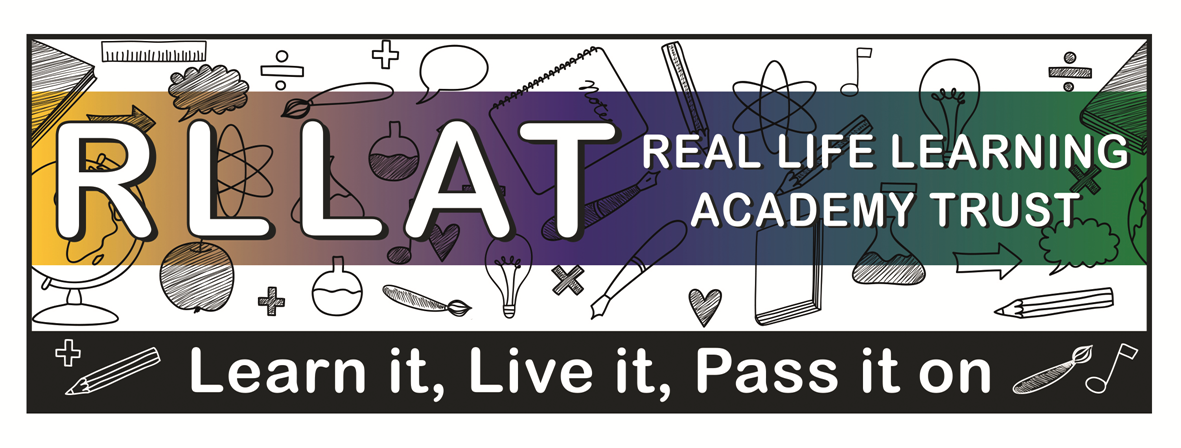 Year 5/6 – Summer Term 2Topic to be covered: Globalcitizen@workMusic Focus – Composing and ListeningVocabulary: MinimalismSyncopationPentatonic scalePeople: Steve ReichPhillip GlassPlaces:West Coast of AmericaEvents: Knowledge:Can children evaluate musical choices in performance and composition and justify them in appropriate musical vocabulary?Can children understand that minimalism is a style that has affected many different types of expression in a range of media?Do children understand where minimalism fits into the history of music?Can they name other composers of this period and compare and contrast to Steve Reich?Skills:Can children compose rhythms and melodies in a minimalist style and structure these together in a musical form?Can children compose and perform multiple layers or rhythms and melodies?Can children maintain syncopated beats when playing with another performer?